                         Об изменении сметы расходов сельского поселения  Мирновский                                            сельсовет МР Благоварский район РБ        Совет сельского поселения Мирновский сельсовет МР Благоварский район РБ         Р Е Ш И Л :      1.Внести изменения в бюджет Администрации СП  Мирновский сельсовет         согласно приложения №1   Глава сельского поселения   Мирновский сельсовет		                                   Насырова Г.Р.     с.Мирный   «23» мая 2019г          № 39-345                                                                                  Приложение №1                                                                                                                                                                                                                    к решению Совета  сельского поселения                                                                                 Мирновский сельсовет №39-345 от 23.05.2019г.                                                                Доходы:Глава сельского поселения                                                            Г.Р. НасыроваБАШКОРТОСТАН РЕСПУБЛИКАhЫХХV11  сакырылышБЛАГОВАР  РАЙОНЫ МУНИЦИПАЛЬ РАЙОНЫНЫҢ МИРНЫЙ АУЫЛ  СОВЕТЫ АУЫЛ БИЛӘМӘҺЕ СОВЕТЫБАШКОРТОСТАН РЕСПУБЛИКАhЫХХV11  сакырылышБЛАГОВАР  РАЙОНЫ МУНИЦИПАЛЬ РАЙОНЫНЫҢ МИРНЫЙ АУЫЛ  СОВЕТЫ АУЫЛ БИЛӘМӘҺЕ СОВЕТЫ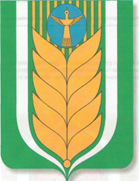 РЕСПУБЛИКА БАШКОРТОСТАНСОВЕТ СЕЛЬСКОГО ПОСЕЛЕНИЯ МИРНОВСКИЙ СЕЛЬСОВЕТ  МУНИЦИПАЛЬНОГО РАЙОНА БЛАГОВАРСКИЙ РАЙОНХХV11 созыва  РЕСПУБЛИКА БАШКОРТОСТАНСОВЕТ СЕЛЬСКОГО ПОСЕЛЕНИЯ МИРНОВСКИЙ СЕЛЬСОВЕТ  МУНИЦИПАЛЬНОГО РАЙОНА БЛАГОВАРСКИЙ РАЙОНХХV11 созыва  РЕСПУБЛИКА БАШКОРТОСТАНСОВЕТ СЕЛЬСКОГО ПОСЕЛЕНИЯ МИРНОВСКИЙ СЕЛЬСОВЕТ  МУНИЦИПАЛЬНОГО РАЙОНА БЛАГОВАРСКИЙ РАЙОНХХV11 созыва  452738,  Мирный  ауылы, Еңеү  урамы, 2Тел. (34747) 41-1-32452738,  Мирный  ауылы, Еңеү  урамы, 2Тел. (34747) 41-1-32452738, с. Мирный, ул. Победы, 2Тел. (34747) 41-1-32452738, с. Мирный, ул. Победы, 2Тел. (34747) 41-1-32452738, с. Мирный, ул. Победы, 2Тел. (34747) 41-1-32Р Е Ш Е Н И ЕР Е Ш Е Н И ЕР Е Ш Е Н И ЕКБКВсегоВ т.ч по кв.В т.ч по кв.В т.ч по кв.В т.ч по кв.КБКВсегоIlllllIY'Прочие неналоговые доходы '\1170505010\791\0000\180 \+102200+102200Итого:+102200+102200Расходы:Расходы:Расходы:Расходы:Расходы:Расходы:КБКВсегоВ т.ч по кв.В т.ч по кв.В т.ч по кв.В т.ч по кв.КБКВсегоIllIIlIY\0102\791\23\0\00\02030\121\211\ФЗ.131.03.141\\16802\\|013-111210Глава зарплата+16000+16000\0102\791\23\0\00\02030\129\213\ФЗ.131.03.141\\16801\\|013-111210Глава налоги+17100+17100\0104\791\23\0\00\02040\121\211\ФЗ.131.03.141\\16802\\|013-111210Аппарат зарплата+56000+56000\0104\791\23\0\00\02040\129\213\ФЗ.131.03.141\\16801\\|013-111210Аппарат налоги+13100+13100Итого:+102200+102200